人生的下一站——国图站公司简介南京国图信息产业股份有限公司 (股票代码：834724）成立于2001年，专业从事国土资源、不动产、水利水资源、税务、农业等领域的GIS与电子政务软件、数据工程、测绘工程、地图服务及规划设计等业务。历经多年发展，已成为一家集技术研发、数据生产、技术咨询、人才培养于一体的高新技术企业和民营科技企业。公司通过软件企业、高新技术企业、创新型企业、民营科技企业等多项政府部门的企业认证，通过权威机构ISO9001、ISO27001、CMMI3级体系认证，获得国家授予的测绘甲级资质、土地规划甲级资质等资质认证。第二次土地调查系列软件“农村土地调查数据库管理系统”、“城镇地籍管理信息系统”、“农村土地调查数据库变更软件”均第一批通过国务院第二次全国土地调查领导小组办公室测评，并位列前茅。目前已获得省部级奖数十项。公司培养和引进众多人才，现有职工500余人，中高级职称近百人，专业研发团队200余人，拥有南京市地理信息应用工程技术研究中心、企业研究生工作站。公司研发的空间地理信息管理和行业应用软件已日趋成熟，先后获江苏省科技厅成果转换项目资金、省经济和信息化委员会发展引导的资金扶持，拥有百余项自主知识产权。目前，公司在全国设有6大研发与服务基地，软件产品及相关业务涉及全国10多个省区。公司以“起于诚信、兴于创新、持于服务、臻于至善”为企业精神，以“软件开发和信息化服务”为核心，在“以领先的技术、敬业的精神赢得信誉；以可靠的产品、优质的服务赢得市场”的经营宗旨下，力争发展为具有国际先进水平的专业化、规模化的集团公司，做全国最优秀的GIS应用解决方案和产品服务商。招聘信息员工待遇五险一金（养老保险、医疗保险、工伤保险、生育保险、失业保险及住房公积金）、交通补贴、午餐补贴、工龄工资、员工体检、生日福利、国家法定节假日（其中春节等节气假日有相关福利）、周末双休、每年公司组织一次带薪旅游、带薪年假等，详情可咨询国图人力资源部。联系方式地址：江苏省南京市鼓楼区集慧路18号联创科技大厦A座12、13楼邮编：210036联系人：钱先生电话：025-86380876传真：025-86380150网址：www.gtmap.cn邮箱：guotuhr@163.com  主题：（姓名+应聘岗位+学校+专业）企业微信号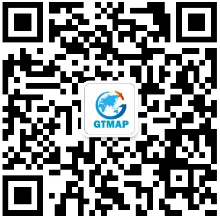 岗位岗位职责岗位要求工作地点实施工程师1、承担项目需求的调研工作；2、协助编写需求分析报告和需求规格说明书；3、承担软件产品安装和部署工作；4、承担客户的培训工作，实施软件的演示工作；5、承担项目的现场试运行工作；6、承担项目正式运行的跟踪实施工作。1、大学本科及以上学历，地理信息系统、土地资源管理或计算机科学与技术等相关专业；2、掌握GIS相关基础知识，熟练操作ArcGIS桌面产品、服务器产品；3、熟练操作Access、Oracle数据库；熟悉国土行业业务知识；4、熟练掌握办公软件使用技能和文档编写技能；5、具备计划能力、组织协调能力、沟通能力、执行能力和人际交往能力；6、认真负责、严谨稳健、保密意识强，能够承受较大工作压力。南京、西安、太原、哈尔滨、呼和浩特、沈阳、其他区域技术支持1、软件测试：对软件功能性、合理性等进行测试，提出测试意见；2、软件技术支持：对用户提供技术支持、分析用户需求、为开发提供业务支持；3、编制技术文档：软件部署手册、使用手册、测试报告、总结各类技术文档等；4、软件产品演示：架设演示环境、准备演示材料进行系统的介绍与演示；5、新技术学习、参与新技术、新系统学习与推广。1、本科以上学历，地理信息系统、土地资源管理等相关专业；2、熟悉Arcgis、Oracle等产品使用；3、能适应出差；4、熟练掌握办公软件使用技能和文档编写技能；5、具备计划能力、组织协调能力、沟通能力、执行能力和人际交往能力；6、认真负责、公正客观、严谨稳健、保密意识强，能够承受较大工作压。南京技术服务工程师1、常驻国土局工作，开展本地化技术支持服务；2、了解国土局需求信息、解决国土局现场提出的简单的技术问题；3、辅助协调公司项目进展、协助国土局处理相关业务等工作。1、本科学历，男女不限，地理信息系统、地理信息科学、土地资源管理、资源环境与城乡规划、测绘工程、遥感科学与技术等相关专业；2、做事认真仔细，责任心强，同时具备较强的沟通协调能力；3、本岗位一经录用，需接受总公司（南京）为期6个月的培训，培训期间公司提供食宿。安徽（合肥、马鞍山、蚌埠、芜湖、亳州）江苏(连云港、盐城、淮安、泰州、镇江、常州、苏州、南通)JAVA开发工程师1、参与java软件项目开发工作，完成项目设计和开发；2、根据开发进度和任务分配，完成模块的设计、开发与测试；3、进行程序单元测试和功能测试，查出软件存在的缺陷并保证其质量；4、撰写项目设计及开发文档；5、按时保质完成上级交办的其他任务。1、本科及以上学历，计算机、软件工程、地理信息系统、土地资源管理等相关专业；2、熟悉JSP、J2EE、JavaBean、JMS、EJB等，熟悉各种开发框架，有系统分析、设计经验；3、熟悉Oracle、SQL Server、MySQL等主流数据库；4、会使用PLSQL、SVN、Eclipse等基本开发工具；5、良好的沟通、表达和协调能力，具备极强的团队精神和合作精神，对工作有热情，能够在一定压力下工作；6、学习能力强，易于接受新的技术，新的理念。南京、哈尔滨、沈阳、西安C#开发工程师1、参与GIS项目开发工作，完成项目设计和开发，并根据开发进度和任务分配，完成模块的设计、开发和测试；2、进行程序单元测试和功能测试，查出软件存在的缺陷并保证其质量；3、撰写项目设计及开发文档；4、负责技术攻关和解决技术难题；5、按时保质完成上级交办的其他任务。1、本科及以上学历，土地资源管理、地理信息系统或计算机（软件）等相关专业；2、至少精通一门高级开发语言，掌握C#开发者优先；3、熟悉Oracle、SQL Server或Access中至少一种；4、熟悉GIS理论、ArcGIS操作及ArcEngine二次开发；5、具备一定的文字功底，可熟练编写软件需求分析和软件设计书等技术文档；6、具有良好的团队合作精神以及强烈的责任心和上进心，学习和适应能力强，并具有较强的沟通能力。南京、滁州测量员1、承担外业测量、仪器观测和打点工作；2、承担权属调查工作，勘丈界址边长；3、对图件成果进行外业检查，修补错漏；4、承担监理项目中对作业单位的调查成果、图件成果的内外业检查工作，填写各类表格。1、大专及以上学历，测绘相关专业；2、了解测绘生产实施、质量检查、安全等方面的知识，了解安全生产法等方面的知识；3、掌握专业仪器设备使用技能；4、能吃苦耐劳，能承担一定工作压力。江苏、安徽质检员1、负责各类技术文档编写，参与测绘类项目试点实施并进行经验总结；2、对参与项目的测绘生产人员进行技术培训和后期质量检查、检查报告编写等工作。1、本科及以上学历，测绘相关专业；2、了解测绘生产实施、质量检查、安全等方面的知识，了解安全生产法等方面的知识；3、掌握专业仪器设备使用技能；4、具有较强的团队合作精神和交流和沟通能力强，对工作有热情。江苏数据作业员1、开展项目设计工作：制定技术方案、制定工作计划；2、项目组成员按照技术设计要求、工作计划及里程碑要求高质保量的完成项目生产；3、能够对项目进行进度及质量控制。1、本科及以上学历，地理信息系统、测绘、遥感、航空摄影测量、土地资源管理等相关专业； 
2、熟悉Arcmap等专业软件，具备地图学、制图学专业基础或有地图制图经验、熟悉地图生产流程； 
3、能吃苦耐劳，能承担一定工作压力； 
4、具有较强的团队合作精神和交流和沟通能力强，对工作有热情。江苏、哈尔滨、沈阳助理规划师1、制定工作计划和工作方案，拟定技术方案；2、对项目组进行有关规程和规范培训；3、指导和监督基础资料和数据收集、调查和研究工作；4、审核初步方案，多次征求意见并修改完善；5、完成送审成果，上报送审；6、整理成果资料和数据并进行备份，按照公司档案管理办法刻盘并上交。1、大学本科以上学历，土地资源管理、人文地理学、农田水利及相关专业；2、熟悉土地规划专业知识、技术规范、政策要求等；熟练掌握图形软件的使用和报告写作技能；3、具备计划能力、组织协调能力、沟通能力、执行能力和人际交往能力；4、认真负责、公正客观、严谨稳健，能够承受较大工作压力。南京、哈尔滨、合肥GIS研发工程师1、开发GIS相关应用软件；
2、按计划完成代码编写工作，对代码质量、复用度和可维护性负责；
3、将详细设计和代码成果形成文档成果；4、负责结合公司业务开展GIS应用需求调研及分析设计工作；
5、负责地理信息开发技术发展趋势、关键技术的研究与应用；6.负责参与研究编写公司GIS产品核心算法并优化算法性能。1、本科以上学历、土地资源管理相关专业； 2、熟悉多种GIS相关软件产品及开发接口，ArcGIS/Skyline/SuperMap等； 3、精通JAVA/C#/C++等主流开发语言； 4、熟悉GIS中常用的数据结构与算法，熟悉OpenGL或OSG开发优先； 5、有三维GIS建模与研发及倾斜摄影数据处理经验者优先； 6、有计算几何方向的开发经验优先。南京客户经理1、具备良好的语言表达能力，沟通能力；2、具有开展商务工作的基本综合素质；3、协助投标文件制作；4、为业务人员提供各类销售支持；5、承办具体合作谈判以及合作合同签定后的后续跟踪事宜。1、大学本科，土地资源管理、资源与环境、测绘等相关专业；2、熟悉土地规划专业知识、技术规范、政策要求等；3、有过班干部及校内职务的优先考虑；4、能适应出差。南京